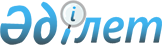 О внесении изменения в приказ Министра индустрии и новых технологий Республики Казахстан от 29 июня 2012 года № 223 "Об утверждении формы предписания об устранении нарушения требований законодательства Республики Казахстан об энергосбережении и повышении энергоэффективности"Приказ Министра по инвестициям и развитию Республики Казахстан от 11 апреля 2017 года № 196. Зарегистрирован в Министерстве юстиции Республики Казахстан 24 мая 2017 года № 15137
      В соответствии со статьей 153 Предпринимательского Кодекса Республики Казахстан от 29 октября 2015 года и подпунктом 7) статьи 5 Закона Республики Казахстан от 13 января 2012 года "Об энергосбережении и повышении энергоэффективности" ПРИКАЗЫВАЮ:
      1. Внести в приказ Министра индустрии и новых технологий Республики Казахстан от 29 июня 2012 года № 223 "Об утверждении формы предписания об устранении нарушения требований законодательства Республики Казахстан об энергосбережении и повышении энергоэффективности" (зарегистрированный в Реестре государственной регистрации нормативных правовых актов за № 7793, опубликованный 22 августа 2012 года в газете "Казахстанская правда" № 280-281 (27099-27100) следующее изменение:
      форму предписания об устранении нарушения требований законодательства Республики Казахстан об энергосбережении и повышении энергоэффективности, утвержденным указанным приказом, изложить в новой редакции согласно приложению к настоящему приказу.
      2. Комитету индустриального развития и промышленной безопасности Министерства по инвестициям и развитию Республики Казахстан обеспечить:
      1) государственную регистрацию настоящего приказа в Министерстве юстиции Республики Казахстан;
      2) в течение десяти календарных дней со дня государственной регистрации настоящего приказа направление его копии в бумажном и электронном виде на казахском и русском языках в Республиканское государственное предприятие на праве хозяйственного ведения "Республиканский центр правовой информации" для официального опубликования и включения в Эталонный контрольный банк нормативных правовых актов Республики Казахстан;
      3) в течение десяти календарных дней после государственной регистрации настоящего приказа направление его копии на официальное опубликование в периодические печатные издания;
      4) размещение настоящего приказа на интернет-ресурсе Министерства по инвестициям и развитию Республики Казахстан;
      5) в течение десяти рабочих дней после государственной регистрации настоящего приказа в Министерстве юстиции Республики Казахстан предоставление в Юридический департамент Министерства по инвестициям и развитию Республики Казахстан сведений об исполнении мероприятий, согласно подпунктам 1), 2), 3) и 4) настоящего пункта.
      3. Контроль за исполнением настоящего приказа возложить на курирующего вице-министра по инвестициям и развитию Республики Казахстан.
      4. Настоящий приказ вводится в действие по истечении десяти календарных дней после дня его первого официального опубликования.        ҚАЗАҚСТАН РЕСПУБЛИКАСЫНЫҢ ЭНЕРГИЯ ҮНЕМДЕУ ЖӘНЕ ЭНЕРГИЯ 
           ТИІМДІЛІГІН АРТТЫРУ ТУРАЛЫ ЗАҢНАМАСЫ ТАЛАПТАРЫНЫҢ 
             БҰЗУШЫЛЫҚТАРЫН ЖОЮ ТУРАЛЫ №________ НҰСҚАМА              ПРЕДПИСАНИЕ ОБ УСТРАНЕНИИ НАРУШЕНИЯ 
         ЗАКОНОДАТЕЛЬСТВА РЕСПУБЛИКИ КАЗАХСТАН ОБ ЭНЕРГОСБЕРЕЖЕНИИ И 
             ПОВЫШЕНИИ ЭНЕРГОЭФФЕКТИВНОСТИ №_______
      (тексерілетін субъектінің атауы/наименование проверяемого субъекта)
      Тексеру нәтижелері туралы актімен 20_____ жылғы "____"_______№ _______
      Актом о результатах проверки "____"_______ 20_____ года № _______
      Қазақстан Республикасының энергия үнемдеу және энергия тиімділігін арттыру 
саласындағы заңнамасы талаптарының бұзушылықтары анықталды/установлены 
нарушения требований законодательства Республики Казахстан в сфере энергосбережения и 
повышения энергоэффективности
      2015 жылғы 29 қазандағы Қазақстан Республикасы Кәсіпкерлік кодексінің 153-
бабына және "Энергия үнемдеу және энергия тиімділігін арттыру туралы" 2012 жылғы 
13 қаңтардағы Қазақстан Республикасы Заңының 7-бабына сәйкес НҰСҚАМА 
беремін:
      В соответствии со статьей 153 Предпринимательского Кодекса Республики Казахстан 
от 29 октября 2015 года и статьей 7 Закона Республики Казахстан от 13 января 2012 года "Об 
энергосбережении и повышении энергоэффективности", ПРЕДПИСЫВАЮ: 
      1. Келесідей іс-шаралардың көрсетілген мерзімдерде орындау жолымен мынадай 
бұзушылықтар жойылсын/Устранить выявленные нарушения путем выполнения в 
указанные сроки следующих мероприятий:
      2. Нұсқаманы орындалғаны туралы ақпаратты растайтын құжаттарды қоса 
ұсыну/Представить информацию об исполнении предписания с приложением 
подтверждающих документов в: 
_______________________________________________________________________________
        (тексеруді жүргізген органының атауы/наименование органа, осуществившего проверку)
      Тексеру жүргізуге уәкілетті бақылаушы органның басшысы /Руководитель органа 
контроля, уполномоченного на проведение проверки:
      ______________________________________________                   _____________
       (Тегі, аты, әкесінің аты (ол болған жағдайда)/                         (қолы/подпись)
       (Фамилия, имя, отчество (при его наличии) 
					© 2012. РГП на ПХВ «Институт законодательства и правовой информации Республики Казахстан» Министерства юстиции Республики Казахстан
				
      Министр
по инвестициям и развитию
Республики Казахстан

Ж. Қасымбек
Приложение
к приказу Министра
 по инвестициям и развитию
 Республики Казахстан
от 11 апреля 2017 года № 196Утверждена
приказом Министра 
индустрии и новых технологий 
Республики Казахстан
от 29 июня 2012 года № 223Форма
20___ жылғы/года "___" _________
______________________________________

 құрастыру орны/место составления
№
Анықталған бұзушылықтарды жою бойынша іс- шаралар/Мероприятие по устранению выявленных нарушений
Жою мерзімдері /Сроки исполнения
1
2
3
1
2
3
…